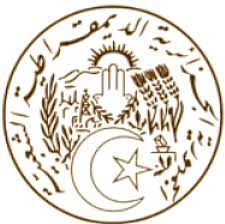 REPUBLIQUE ALGERIENNE DEMOCRATIQUE ET POPULAIREDéclaration de la délégation algérienne39ème session du Groupe de travail sur l’EPU ------------l'État indépendant de Papouasie-Nouvelle-Guinée Genève, le 04 novembre 2021Madame la Présidente,Ma délégation souhaite la bienvenue à la délégation de la Papouasie-Nouvelle-Guinée et la remercie pour la présentation de son troisième rapport national au titre de l’EPU.Elle salue les efforts déployés par la Papouasie-Nouvelle-Guinée pour lutter contre la violence familiale et sexuelles et l’encourage à poursuivre ses efforts dans le cadre de sa politique de gratuité de l’enseignement.Elle souhaite proposer à la délégation de la république unie de la Papouasie-Nouvelle-Guinée les recommandations suivantes : Envisager de ratifier la Convention relative aux droits de l´enfant Continuer à prendre des mesures plus efficaces afin de garantir que les projets de grande envergure respectent les normes environnementales.L’Algérie souhaite le plein succès à l'État indépendant de Papouasie-Nouvelle-Guinée dans l’examen et la mise en œuvre des recommandations acceptées. Je vous remercie.Speaking time: 1 minute and 55 secondsMISSION PERMANENTE D’ALGERIEAUPRES DE L’OFFICE DES NATIONS UNIES A GENEVE ET DES ORGANISATIONS INTERNATIONALES EN SUISSEالبعثة الدائمة للجزائر لدى مكتب الأمم المتحدة بجنيف والمنظمات الدولية بسويسرا